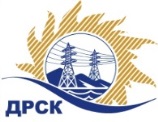 Акционерное Общество«Дальневосточная распределительная сетевая  компания»Протокол заседания Закупочной комиссии по вскрытию поступивших конвертовг. БлаговещенскСпособ и предмет закупки: Открытый электронный запрос предложений на право заключения Договора на выполнение работ: Реконструкция распределительных сетей 10/0,4 кВ г. Свободного, филиал "АЭС".Плановая стоимость закупки:  16 679 034,02 рублей без учета НДС (19 681 260,14 руб. с учетом НДС).Закупка 252 р. 2.2.1 ГКПЗ 2017ПРИСУТСТВОВАЛИ: члены постоянно действующей Закупочной комиссии АО «ДРСК» 2 уровняИнформация о результатах вскрытия конвертов:В адрес Организатора закупки поступило 7 (семь) заявок на участие в закупке, с которыми были размещены в электронном виде на Торговой площадке Системы www.b2b-energo.ru.Вскрытие конвертов было осуществлено в электронном сейфе организатора закупки на Торговой площадке Системы www.b2b-energo.ru автоматически.Дата и время начала процедуры вскрытия конвертов с заявками участников 18:31 (время местное) (было продлено на 3 ч., 31 мин., 26 cек.) 22.12.2016.Место проведения процедуры вскрытия конвертов с заявками участников: Торговая площадка Системы www.b2b-energo.ruВ конвертах обнаружены заявки следующих участников закупки:Ответственный секретарь Закупочной комиссии 2 уровня АО «ДРСК»	М.Г. Елисееваисп. Коврижкина Е.Ю.Тел. 397208№ 19/УТПиР-В22.12.2016№Наименование участника и его адресПредмет и общая цена заявки на участие в закупке1ООО «Дальэлектромонтаж»г. Свободный, ул. Шатковская, 126Цена: 15 990 000,00  руб. без учета НДС (18 868 200,00  руб. с учетом НДС). 2ООО «СвязьСтройКомплекс»г. Славгород ул. Ленина 109Цена: 15 990 512,00  руб. без учета НДС (18 526 000,00  руб. с учетом НДС). 3ООО «СтройАльянс»г. Благовещенск, ул. Ленина, д. 196, корп. АЦена: 16 250 000,00  руб. без учета НДС (19 175 000,00  руб. с учетом НДС). 4ООО «АСЭСС»г. Благовещенск ул. 50 лет Октября 228Цена: 16 285 000,00  руб. без учета НДС (19 216 300,00  руб. с учетом НДС). 5ООО «Энергосистема Амур»г. Благовещенск, ул. Красноармейская, д. 102, литер АЦена: 16 410 000,00  руб. без учета НДС (19 363 800,00  руб. с учетом НДС). 6ООО «Системы и Сети»г. Благовещенск, ул. Шевченко, д. 6Цена: 16 679 034,10  руб. без учета НДС (19 681 260,13  руб. с учетом НДС). 7ООО «Энергострой»г. г. Благовещенск, с. Белогорье, ул. Призейская, д. 4Цена: 16 300 000,00  руб. без учета НДС (17 930 000,00  руб. с учетом НДС). 